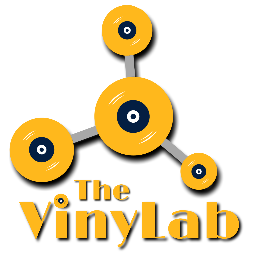 1414 3rd Avenue South, Ste. #103, Nashville, Tennessee, 37210  Employment / Job Application   PERSONAL INFORMATION FULL NAME: _______________________________________ DATE: _____________   ADDRESS: ___________________________________________________________    CITY: _______________ STATE: _______________ ZIP CODE: _______________    E-MAIL: __________________________________ PHONE: _____________________   DATE AVAILABLE: _____________ DESIRED PAY: $_________ ☐ HOURLY ☐ SALARY   POSITION APPLIED FOR: ________________________________________________  EMPLOYMENT DESIRED: ☐ FULL-TIME ☐ PART-TIME ☐ SEASONAL    PREFERRED SHIFT: ☐ 1st (6AM-2PM) ☐ 2nd (2PM – 10PM) ☐ 3rd (10PM – 6AM)     EMPLOYMENT ELIGIBILITY  ARE YOU A U.S. CITIZEN? ☐ YES ☐ NO*   *IF NO, ARE YOU ALLOWED TO WORK IN THE U.S.? ☐ YES ☐ NO   HAVE YOU EVER WORKED FOR THIS EMPLOYER? ☐ YES* ☐ NO   *IF YES, WRITE THE START AND END DATES: ____________________________________   HAVE YOU EVER BEEN CONVICTED OF A FELONY? ☐ YES* ☐ NO   *IF YES, PLEASE EXPLAIN: ____________________________________________________   EDUCATION    HIGH SCHOOL: _____________________ CITY / STATE: _____________________   FROM: _____________________ TO: _____________________   GRADUATE? ☐ YES ☐ NO   DIPLOMA: _____________________   COLLEGE: _____________________ CITY / STATE: _____________________   FROM: _____________________ TO: _____________________   GRADUATE? ☐ YES ☐ NO   DEGREE: _____________________   OTHER: _____________________ CITY / STATE: _____________________   FROM: _____________________ TO: _____________________   DEGREE: _____________________   EMPLOYMENT HISTORY    EMPLOYER #1: ________________________________________________________   E-MAIL: _________________________________ PHONE: _____________________   ADDRESS: ___________________________________________________________   CITY: _______________ STATE: _______________ ZIP CODE: _______________    STARTING PAY: $_________ ☐ HOUR ☐ SALARY   ENDING PAY: $_________ ☐ HOUR ☐ SALARY   JOB TITLE: ______________ RESPONSIBILITIES: ___________________________   STARTING DATE:_____________ ENDING DATE:_____________   REASON FOR LEAVING: ________________________________________________ EMPLOYER #2: ________________________________________________________ E-MAIL: _________________________________ PHONE: _____________________   ADDRESS: ___________________________________________________________    CITY: _______________ STATE: _______________ ZIP CODE: _______________    STARTING PAY: $_________ ☐ HOUR ☐ SALARY   ENDING PAY: $_________ ☐ HOUR ☐ SALARY   JOB TITLE: ______________ RESPONSIBILITIES: ___________________________   STARTING DATE:_____________ ENDING DATE:_____________   REASON FOR LEAVING: ________________________________________________  EMPLOYER #3: ________________________________________________________ E-MAIL: _________________________________ PHONE: _____________________   ADDRESS: ___________________________________________________________    CITY: _______________ STATE: _______________ ZIP CODE: _______________    STARTING PAY: $_________ ☐ HOUR ☐ SALARY   ENDING PAY: $_________ ☐ HOUR ☐ SALARY   JOB TITLE: ______________ RESPONSIBILITIES: ___________________________   STARTING DATE:_____________ ENDING DATE:_____________   REASON FOR LEAVING: ________________________________________________ REFERENCES   REFERENCE #1: ___________________________ RELATIONSHIP: _____________   COMPANY:_____________________________ TITLE:______________   E-MAIL: _____________________________ PHONE: ______________  REFERENCE #2: ___________________________ RELATIONSHIP: _____________   COMPANY:_____________________________ TITLE:______________   E-MAIL: _____________________________ PHONE: ______________ BACKGROUND CHECK CONSENT   IF ASKED, ARE YOU WILLING TO CONSENT TO A BACKGROUND CHECK? ☐ YES ☐ NO DISCLAIMER   Applicant understands that this is an Equal Opportunity Employer and committed to excellence through diversity. In order to ensure this application is acceptable, please print or type with the application being fully completed in order for it to be considered. I, the Applicant, certify that my answers are true and honest to the best of my knowledge. If this application leads to my eventual employment, I understand that any false or misleading information in my application or interview may result in my employment being terminated. SIGNATURE ________________________________ DATE: _____________ PRINT NAME _________________________________ PLEASE EMAIL THIS APPLICATION AND YOUR RESUME TO:SCOTT@THEVINYLAB.COM & HEATHER@THEVINYLAB.COM